Potato Pizzas: Roasted Garlic and Herb Potato Pizza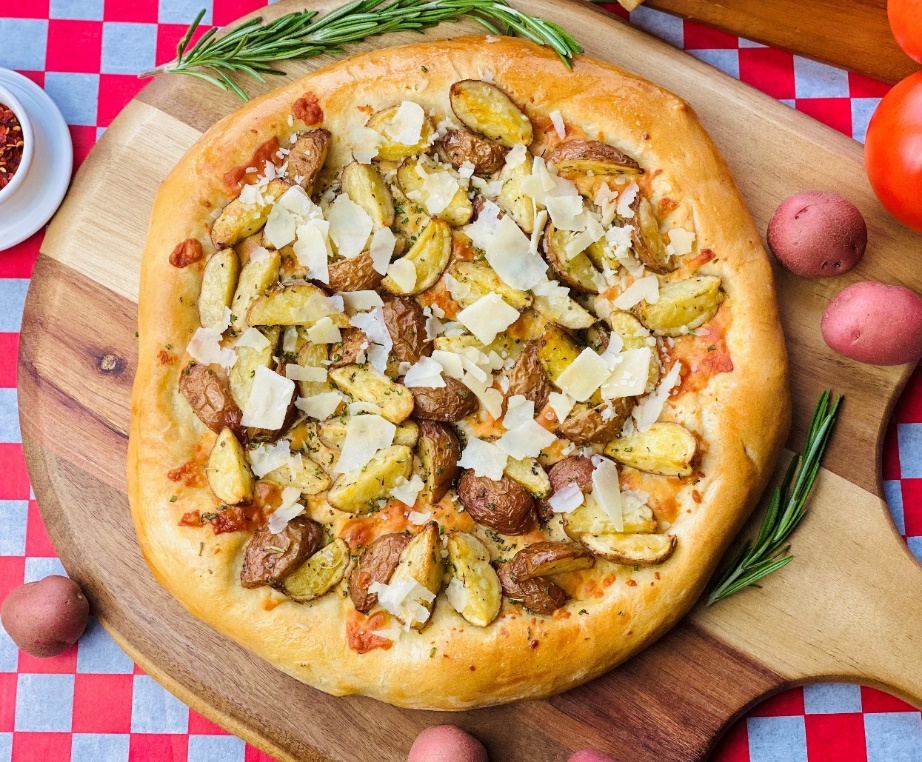 Description:  Alfredo sauce, garlic and herb roasted red potatoes, and Parmesan cheese.Servings: 8Preparation Time: 20 minutesCooking Time: 20 minutesTotal Time: 40 minutesPotato Type: Red PotatoesCourse: Main EntréeIngredients10 ounces			Red Potatoes, quartered2 tablespoons		Extra Virgin Olive Oil2 tablespoons		Garlic, chopped½ tablespoon		Italian Seasoning1 teaspoon			Kosher Salt½ teaspoon			Freshly Ground Black Pepper16-ounce			Prepared Pizza Dough10 fluid ounces		Alfredo Sauce4 ounces			Parmesan Cheese, shaved 1 tablespoon		Rosemary Leaves, choppedPreparationPreheat the oven to 425 °F.  In a bowl toss together the potatoes, oil, garlic, Italian seasoning, salt and pepper.Roast the potatoes 20-25 minutes or until they are golden brown and tender.  Allow the potatoes to cool before using.Pull and stretch the dough so that a 16-inch round disc is formed.  The dough should then be placed on a pizza peel sprinkled lightly with corn meal or flour to prevent sticking.Evenly spread a 10-ounce ladle of the prepared Alfredo sauce on the dough, this should be done by starting in the center of the disc and using the back of the ladle to evenly spread it outward.  Make sure to leave about 1-inch un-sauced for the crust edge. Arrange the roasted and cooled red potato wedges, followed by half of the parmesan cheese.Place the pizza in the oven on a pizza stone or on the back side of a sheet pan.Cook the pizza for 18-20 minutes, rotating it once halfway though to ensure even cooking.Remove the pizza from the oven and top it with the remaining parmesan cheese and the chopped rosemary. Cut the pizza into 8 slices and enjoy!  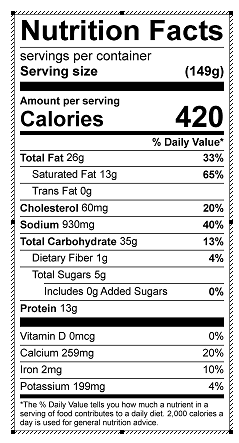 Vitamin C: 3mg